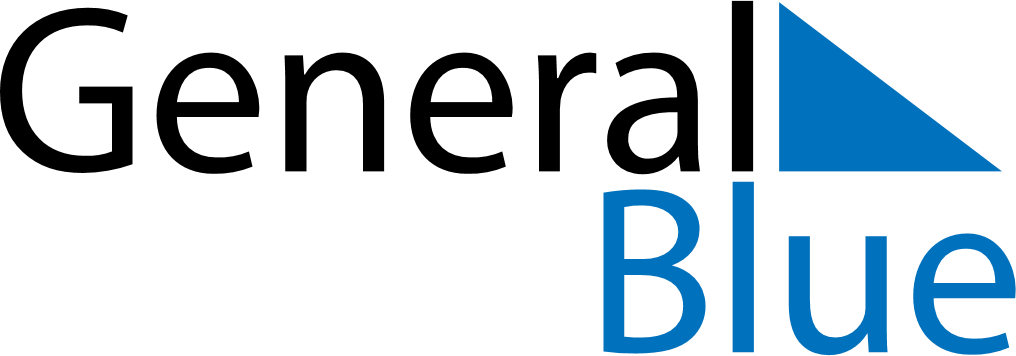 September 2024September 2024September 2024September 2024September 2024September 2024Midvagur, Vagar, Faroe IslandsMidvagur, Vagar, Faroe IslandsMidvagur, Vagar, Faroe IslandsMidvagur, Vagar, Faroe IslandsMidvagur, Vagar, Faroe IslandsMidvagur, Vagar, Faroe IslandsSunday Monday Tuesday Wednesday Thursday Friday Saturday 1 2 3 4 5 6 7 Sunrise: 6:18 AM Sunset: 8:39 PM Daylight: 14 hours and 20 minutes. Sunrise: 6:21 AM Sunset: 8:35 PM Daylight: 14 hours and 14 minutes. Sunrise: 6:23 AM Sunset: 8:32 PM Daylight: 14 hours and 8 minutes. Sunrise: 6:26 AM Sunset: 8:29 PM Daylight: 14 hours and 3 minutes. Sunrise: 6:28 AM Sunset: 8:26 PM Daylight: 13 hours and 57 minutes. Sunrise: 6:31 AM Sunset: 8:22 PM Daylight: 13 hours and 51 minutes. Sunrise: 6:34 AM Sunset: 8:19 PM Daylight: 13 hours and 45 minutes. 8 9 10 11 12 13 14 Sunrise: 6:36 AM Sunset: 8:16 PM Daylight: 13 hours and 39 minutes. Sunrise: 6:39 AM Sunset: 8:12 PM Daylight: 13 hours and 33 minutes. Sunrise: 6:41 AM Sunset: 8:09 PM Daylight: 13 hours and 27 minutes. Sunrise: 6:44 AM Sunset: 8:06 PM Daylight: 13 hours and 21 minutes. Sunrise: 6:47 AM Sunset: 8:03 PM Daylight: 13 hours and 16 minutes. Sunrise: 6:49 AM Sunset: 7:59 PM Daylight: 13 hours and 10 minutes. Sunrise: 6:52 AM Sunset: 7:56 PM Daylight: 13 hours and 4 minutes. 15 16 17 18 19 20 21 Sunrise: 6:54 AM Sunset: 7:53 PM Daylight: 12 hours and 58 minutes. Sunrise: 6:57 AM Sunset: 7:49 PM Daylight: 12 hours and 52 minutes. Sunrise: 6:59 AM Sunset: 7:46 PM Daylight: 12 hours and 46 minutes. Sunrise: 7:02 AM Sunset: 7:43 PM Daylight: 12 hours and 40 minutes. Sunrise: 7:05 AM Sunset: 7:40 PM Daylight: 12 hours and 34 minutes. Sunrise: 7:07 AM Sunset: 7:36 PM Daylight: 12 hours and 29 minutes. Sunrise: 7:10 AM Sunset: 7:33 PM Daylight: 12 hours and 23 minutes. 22 23 24 25 26 27 28 Sunrise: 7:12 AM Sunset: 7:30 PM Daylight: 12 hours and 17 minutes. Sunrise: 7:15 AM Sunset: 7:26 PM Daylight: 12 hours and 11 minutes. Sunrise: 7:18 AM Sunset: 7:23 PM Daylight: 12 hours and 5 minutes. Sunrise: 7:20 AM Sunset: 7:20 PM Daylight: 11 hours and 59 minutes. Sunrise: 7:23 AM Sunset: 7:17 PM Daylight: 11 hours and 53 minutes. Sunrise: 7:25 AM Sunset: 7:13 PM Daylight: 11 hours and 47 minutes. Sunrise: 7:28 AM Sunset: 7:10 PM Daylight: 11 hours and 42 minutes. 29 30 Sunrise: 7:31 AM Sunset: 7:07 PM Daylight: 11 hours and 36 minutes. Sunrise: 7:33 AM Sunset: 7:03 PM Daylight: 11 hours and 30 minutes. 